Jabłonna, dnia …………….……………………………………..(imię i nazwisko)……………………………………………..(adres zamieszkania lub do korespondencji)……………………………………………..(numer dowodu osobistego)……………………………………………...(numer ewidencyjny pesel)………………………………………………………..(numer tel. kont.)                                                                                            Urząd Gminy Jabłonna                                                                      Wydział Gospodarki Komunalnej                                                                     ul. Modlińska 152                                                                     05-110 JabłonnaWNIOSEKo wydanie warunków technicznych przyłączenia nieruchomości do gminnej sieci                           wodociągowej/kanalizacyjnej*         *zaznaczyć właściweProszę o wydanie warunków technicznych przyłączenia do:      gminnej sieci wodociągowej*      gminnej sieci kanalizacyjnej*nieruchomości położonej w …………………………………………………………………….przy ul. …………………………………………….……(działka nr ew. ……………………).*zaznaczyć odpowiednio krzyżykiem Charakterystyka techniczna obiektu:powierzchnia użytkowa ……………………. m²rodzaj budynku: budynek mieszkalny jednorodzinnyIlość zamieszkałych (zatrudnionych) osób …………………………….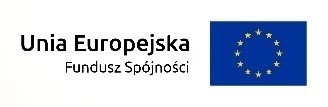 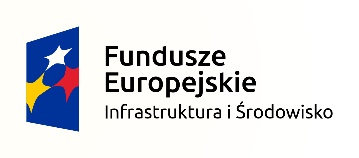 Powierzchnia działki ogółem …………………………………….... m².Proponowany termin rozpoczęcia poboru wody………………………..Oświadczam, że zostałem poinformowany, iż w przypadku nieodebrania opracowanych warunków technicznych w terminie 14 dni od daty telefonicznego powiadomienia przez gminny Wydział Komunalny, zostaną one wysłane pocztą na podany przeze mnie adres.                                                                                       ……………………………………..                                                                                                         (podpis składającego wniosek)Załączniki:Dokument potwierdzający tytuł prawny do korzystania z nieruchomości.ZGODA NA PRZETWARZANIE DANYCH OSOBOWYCHWyrażam zgodę na przetwarzanie moich danych osobowych w zakresie: adresu e-maila: ___________________________numeru telefonu: ____________________ przez Administratora Danych Osobowych reprezentującego Urząd Gminy Jabłonna w celach związanych z realizacja w/w wniosku.		……………………………………..                                                                                                         (podpis składającego wniosek)Zgodnie z art. 13 ust. 1 i 2 Rozporządzenia Parlamentu Europejskiego i Rady (UE) 2016/679 z dnia 27.04.2016 r. w sprawie ochrony osób fizycznych w związku z przetwarzaniem danych osobowych i w sprawie swobodnego przepływu takich danych oraz uchylenia dyrektywy 95/46/WE (ogólne rozporządzenie o ochronie danych) (Dz. Urz. UE L 119, s. 1) (dalej: RODO), informuję, że: Administratorem Pani/Pana danych osobowych przetwarzanych w Urzędzie Gminy Jabłonna,                                ul. Modlińska 152, 05-110 Jabłonna na podstawie obowiązujących przepisów prawa jest Wójt Gminy Jabłonna. Pani/Pana dane osobowe przetwarzane będą na podstawie art. 6 ust. 1 lit. c) RODO w związku z art. 7  pkt. 3 ustawy z dnia  8 marca 1990 r. o samorządzie w zakresie wodociągów oraz  kanalizacji.Pani/Pana dane osobowe będą przechowywane przez okres niezbędny do realizacji celów określonych w pkt 2, a po tym czasie przez okres oraz w zakresie wymaganym przez przepisy powszechnie obowiązującego prawa.W związku z przetwarzaniem danych w celach o których mowa w pkt 2 odbiorcami Pani/Pana danych osobowych mogą być: organy władzy publicznej oraz podmioty wykonujące zadania publiczne lub działające na zlecenie organów władzy publicznej, w zakresie i w celach, które wynikają z przepisów powszechnie obowiązującego prawa, inne podmioty, które na podstawie stosownych umów podpisanych z Urzędem Gminy Jabłonna  przetwarzają dane osobowe dla których Administratorem jest Wójt Gminy Jabłonna.Posiada Pani/Pan dostęp do danych osobowych, w tym prawo do uzyskania kopii tych danych, prawo do żądania sprostowania danych osobowych, prawo do żądania usunięcia danych osobowych, prawo do żądania ograniczenia przetwarzania danych osobowych, prawo sprzeciwu wobec przetwarzania danych.W przypadku powzięcia informacji o niezgodnym z prawem przetwarzaniu w Urzędzie Gminy Jabłonna Pani/Pana danych osobowych, przysługuje Pani/Panu prawo wniesienia skargi do organu nadzorczego właściwego w sprawach ochrony danych osobowych tj. Prezesa Urzędu Ochrony Danych Osobowych. Pani/Pana dane osobowe nie będą przetwarzane w sposób zautomatyzowany w tym również w formie profilowania. Kontakt do Inspektora ochrony danych osobowych iod@jablonna.pl. 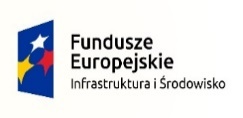 